Unit 1 Practice Problems           		 Name ____________Find the measure of each angle:a)  Two angles form a linear pair.  The measure of one angle is  the measure of the other angle.  The measure of angle is the measure of its complement. when  is a straight angle with P in its interior.The sum of the measure of two complementary angle is 74 degrees greater than the difference of their measure.  Find the measure of each angle. Determine whether the statement is AT, ST or NT. An integer is a whole number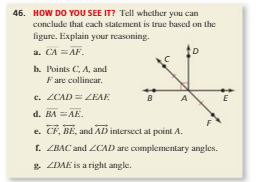 An irrational number if a real numberA rational number is an integerA whole number is a rational numberAn integer is an irrational numberA whole number is negativeA natural number is an integerAn irrational number is negative